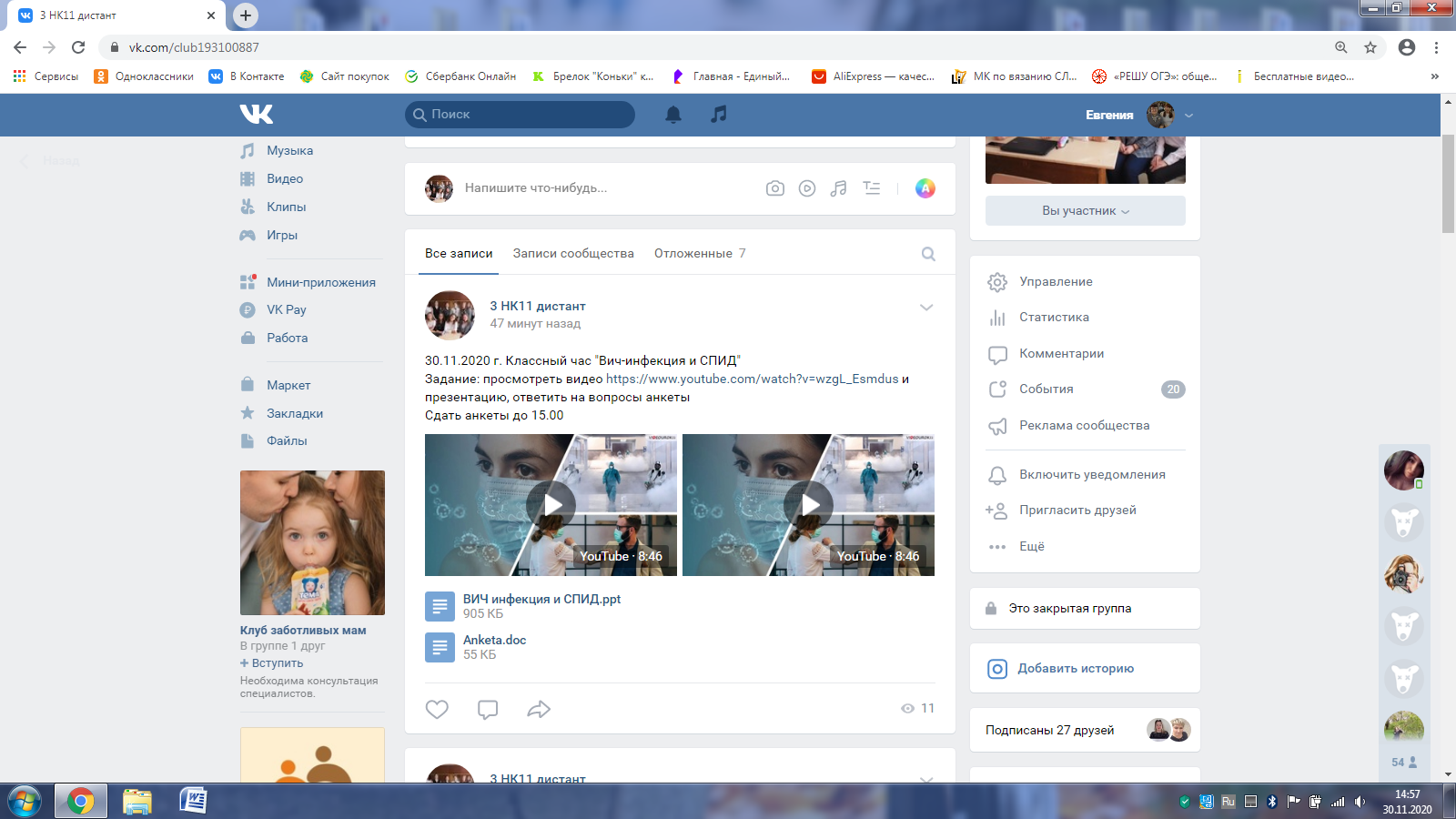 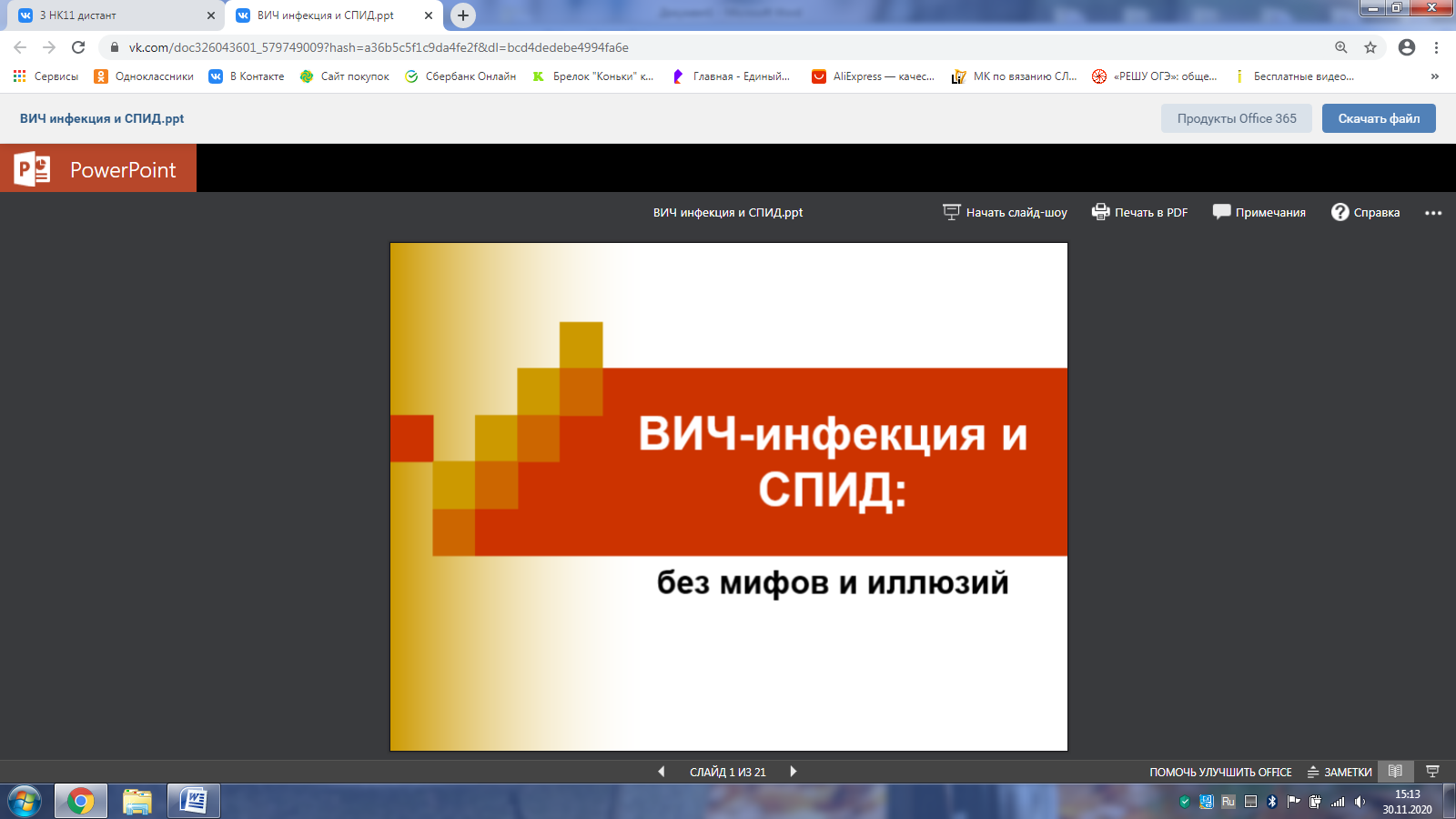 Результаты анкетирования группы 3 нк11В анкетировании приняли участие 11 студентов. В группе 12 студентов.Анкета состояла из 20 вопроса.Цель проведения: выявление уровня информированности студентов группы о таких болезнях, как ВИЧ и СПИД.РезультатыВывод: большая часть группы (90%) имеет высокий уровень информированности по болезням ВИЧ и СПИД. Но некоторые вопросы вызывают сомнения и требуют доработки, в частности юридической (правовой) ответственности. Поэтому к следующему классному часу необходимо рассказать об ответственности Вич-инфицированных.№ вопросаРезультат Примечание 17 – да2 – нет2 – не знаюБольшинство студентов группы отмечают, что данная проблема существует в их населенном пункте24 – да7 – нетБольшая часть студентов отвечают правильно на поставленный вопрос310 – да1 – нетБольшая часть студентов отвечают правильно на поставленный вопрос410 – да1 – нетБольшая часть студентов отвечают правильно на поставленный вопрос510 – да1 – нетБольшая часть студентов отвечают правильно на поставленный вопрос610 – да1 – нетБольшая часть студентов отвечают правильно на поставленный вопрос70 – да9 – нет2 – не знаюБольшая часть студентов отвечают правильно на поставленный вопрос810 – да1 – нетБольшая часть студентов отвечают правильно на поставленный вопрос910 – да1 – нетБольшая часть студентов отвечают правильно на поставленный вопрос101 – да10 – нетБольшая часть студентов отвечают правильно на поставленный вопрос110 – да10 – нет1 – не знаюБольшая часть студентов отвечают правильно на поставленный вопрос129 – да2 – нетБольшая часть студентов отвечают правильно на поставленный вопрос137 – да2 – нет2 – не знаюБольшая часть студентов отвечают правильно на поставленный вопрос1410 – да1 – нетБольшая часть студентов отвечают правильно на поставленный вопрос156 – да4 – нет1 – не знаюМнения студентов разделились, что говорит о не знании ответа ряда студентов167 – да2 – нет2 – не знаюБольшая часть студентов отвечают правильно на поставленный вопрос173 – да8 – нетБольшая часть студентов отвечают правильно на поставленный вопрос189 – да2 – нетБольшая часть студентов отвечают правильно на поставленный вопрос193 – да7 – нет1 – не знаюБольшая часть студентов отвечают правильно на поставленный вопрос202 – да6 – нет3 – не знаюЗатруднение вызвала правовая подоплека ответа